附件6东南大学本科生创新创业训练计划项目结题报告撰写规范（试行）创新创业训练计划项目是实现人才培养目标的重要实践性环节，对巩固、深化和升华学生所学理论知识，培养学生创新能力、独立工作能力、分析和解决问题能力、工程实践能力起着重要作用。为了规范我校本科生创新创业训练计划项目的管理，保证创新创业训练计划项目质量，特制定《东南大学本科生创新创业训练计划项目撰写规范》。一、结题报告结构及要求报告一般由以下部分组成：封面、目录、中文摘要、正文、参考文献、附录等。报告结题时候的归档材料包括以下几部分内容：①结题报告；②论文、专利、实物、软件说明书（该四项成果须至少有一项）；③项目工作原始记录；④心得体会(每人一份) ⑤展板；⑥项目成果简介封面封面采用教务处统一印制的封面（详见附件1）。2. 目录目录按三级标题编写，要求层次清晰，且要与正文标题一致。主要包括绪论、正文主体、结论、主要参考文献、附录及致谢等。“目录”二字用三号字、黑体、居中书写，“目”与“录”之间空四格。（参照附件2）3．中文摘要及关键词摘要是项目研究内容的简要陈述，内容包括研究目的、方法、成果、结论及主要创新之处等，不含图表，不加注释，具有独立性和完整性。关键词是反映项目研究主题内容的名词，中文摘要应有关键词，一般为3-5个，排在摘要正文部分下方。4. 正文统一格式是保证文章结构清晰、纲目分明的重要编辑手段。统一按如下格式： 第一章（空一格）☆☆☆（居中、小三号、黑体）1.1☆☆☆（四号、黑体、顶格）1.1.1☆☆☆（小四号、宋体、加粗、顶格）正文（小四号、宋体）5.参考文献只列出作者直接阅读过或在正文中被引用过的文献资料。引用他人成果，在引文前后必须加双引号，并标明序号，在参考文献中列出。参考文献中先列出直接引用过的资料，再列出直接阅读过且被参考的资料。参考文献要另起一页，一律放在正文之后。6.附录附录根据每个项目的具体情况而定，包括项目成果简介、项目工作原始记录、文献综述、发表的论文、专利受理书、软件说明书、心得体会、展板等。二、结题报告印装东南大学本科生创新创业训练计划项目结题验收报告用A4纸单面打印，并装订成册。正文用宋体小四号字，行间距18磅；版面页边距上、下、左、右各2cm；装订线位置为左，0.5cm；页眉加“东南大学本科生创新创业训练计划项目”宋体小五号居中，页码用宋体小五号字放在页眉中居右，样式为“第X页”。从正文以后开始加页眉，页眉距边界1.5cm，页脚距边界1.75cm。附件：1.“封面”样式2.“目录”样式附件1：“封面”样式                 项目编号：              大学生创新创业训练计划项目结题报告项目名称________________________________项目负责人______________学号：          所属学院________________________________项目成员________________________________        ________________________________________________________________指导教师________（所属学院）____________附件2：“目录”样式目    录摘要  ……………………………………………………………………………………………Ⅰ绪论	………………………………………………………………………………11.1 引言	……………………………………………………………………11.2 半固态合金流变性能研究现状…………………………………………21.3 测试流变性能的常用方法	………………………………………………1.3.1 用同轴双筒式粘度计测试流变性能	………………………1.3.2 薄片法测试流变性能	…………………………………………1.4 本文的研究目的和主要研究内容	……………………………………………试验设备及试验方法 ………………………………………………………2.1 高温流变仪及其数据采集系统	 ……………………………………2.2 参数测定	 ……………………………………………………………………………结论  …………………………………………………………………………………致谢  …………………………………………………………………………………参考文献………………………………………………………………………………附录……………………………………………………………………………………项目工作原始记录…………………………………………………………………项目成果简介………………………………………………………………………文献综述……………………………………………………………………………论文………………………………………………………………………………专利………………………………………………………………………………软件说明书…………………………………………………………………………心得体会……………………………………………………………………………展板…………………………………………………………………………………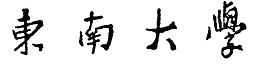 